ACO Tiefbau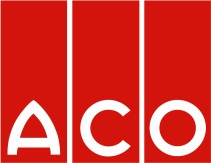                                 LeistungsverzeichnisProjekt:LV:OZLeistungsbeschreibung                                       Menge   MEEinheitspreis Gesamtbetrag1.1ACO Entwässerungsrinne XtraDrain Entwässerungsrinne XtraDrain entsprechend DIN EN 1433 Kl. A15 bis C250, Rinnenkörper aus Kunststoff Polypropylen PP anthrazitschwarz mit Kunststoffkante, Nennweite 15,0 cm,	Baulänge 100,0 cm,	Baubreite 18,8 cm,Bauhöhe 21,0 cm,Gewicht 2,5 kg,mit Wasserspiegelgefälle, mit V-Querschnitt, mit Hexagonalstruktur zur Verstärkung der Seitenwände,mit mechanisch einrastender Nut- und Federverbindung am Rinnenstoß, mit seitlichen Verankerungstaschen,mit seitlichen Vorformungen für Eck-, T- und Kreuzverbindung,	mit ausschlagbarer Vorformung zum senkrechten Anschluss an Ablaufadapter bzw. AblaufschachtAbdeckroste mit schraubloser Sicherheitsarretierung Drainlock nach DIN EN 1433 mit Verschiebesicherung als:Maschenrost Kl. B125 Stahl verzinkt* /Edelstahl 1.4301* Maschenweite 30x10mm,*Maschenrost Kl. B125 Stahl verzinkt* /Edelstahl 1.4301* Maschenweite 30x15mm,*Maschenrost Kl. C250 Stahl verzinkt*/Edelstahl 1.4301* Maschenweite 17x23mm Kl. B125,*Stegrost Kl. C250 aus Kugelgraphitgusseisen Schlitzweite 12mm,*Längsstabrost in Maschenoptik Kl. C250 aus Kugelgraphitgusseisen Maschenweite 29x12mm,*liefern und nach Einbauanleitung des Herstellers verlegen._______St.....................................1.2Entwässerungsrinne XtraDrainentsprechend DIN EN 1433 Kl. A15 bis C250Rinnenkörper aus Kunststoff Polypropylen PP anthrazitschwarz mit Kunststoffkante,Nennweite 15,0 cm,	Baulänge 100,0 cm bauseitig auf 50,0 cm zu schneiden,Schnittführung vorgeformt am Rinnenkörper,	Baubreite 18,8 cm,Bauhöhe 21,0 cm,Abdeckrost wie vor, jedoch ein Stück L=50,0 cmliefern und nach Einbauanleitung des Herstellers verlegen_______St.....................................1.3Kombistirnwand XtraDrain für Rinnenanfang und -endeaus Kunststoff Polypropylen PP anthrazitschwarz mit Kunststoffkante, Baubreite 18,8 cm,Bauhöhe 21,0 cm,liefern und einbauen_______St.....................................1.4Ablaufschacht aus Kunststoff anthrazitschwarz,als Zulage zur Entwässerungsrinne XtraDrain, einschließlich Ablaufadapter DN/OD 160 für Rohranschluss unterhalb der ausgeschlagenen Rinnenvorformung,Bauhöhe 51,2cm zusätzlich zur Rinnenhöhe,Durchmesser 21,3cm am unteren Aufstandfuß,mit entnehmbarem Schmutzfangeimer aus Kunststoff,mit horizontalen Rohranschlüssen DN/OD 110 und DN/OD 160,frei drehbar in Richtung der Grundleitung,zu verwenden in Kombination mit der Kunststoffrinne der Hauptposition, liefern und nach Einbauanleitung des Herstellers einbauen_______St.....................................Alternativposition zum Ablaufschacht1.5Ablaufadapter DN/OD 160 aus Kunststoff Polypropylen PP anthrazitschwarz,zur Herstellung des senkrechten Rohranschlusses der Entwässerungsrinne XtraDrain an die Grundleitungliefern und nach Einbauanleitung des Herstellers einbauen_______St.....................................Alternativposition zum Ablaufschacht1.6Stirnwand XtraDrain für Rinnenendeaus Kunststoff Polypropylen PP anthrazitschwarz,Bauhöhe 21,0 cm,mit Rohrstutzen DN/OD 160 für den horizontalen Rohranschluss,liefern und nach Einbauanleitung des Herstellers einbauen_______St.....................................Bedarfsposition1.7Geruchsverschluss DN/OD160 für Ablaufschacht aus Kunststoff anthrazitschwarz, mit demontierbarem Verschlussstopfen aus Gummi zum Verschließen der Spülöffnung,liefern und nach Einbauanleitung des Herstellers einbauen_______St.....................................1.8Rosthaken aus Stahl verzinktzum Öffnen der Abdeckroste, liefern. 1     St.....................................1.9Längenzuschnitt der vorgenannten ACO DRAIN Rinne inklusive Abdeckung fachgerecht bauseitig herstellen, entsprechend Aufmaß auf der Baustelle, ein Befestigungspunkt der Abdeckung sollte erhalten bleiben, Schnittflächen von verzinkten Bauteilen sind bei Bedarf mit Zinkspray zu versiegeln,*Schnittflächen von Bauteilen aus Gusseisen sind bei Bedarf mit anthrazit-schwarzem Farbspray zu versiegeln,*_______St.* Nichtzutreffendes bitte streichen